 В феврале прошел школьный конкурс проектно-исследовательских работ «Первые шаги в науку». Учащиеся в течение полугода работали над идеями, представленными в начале учебного года на «Ярмарке проектных идей».  У 1-классников это был первый опыт в проектно-исследовательской деятельности, но всё получилось. Увлеченно рассказывал Супрун Ярослав (1А), ставший победителем, как он сделал микроскоп своими руками и проводил с помощью его наблюдения. Бардакова Милана и Попов Дмитрий (1А) выясняли, друг или враг мобильный телефон. А учащиеся 2Б класса Карнаухова Екатерина и Букшеван Анастасия представили работу «Компьютерные игры: за и против».  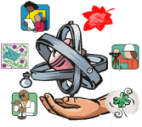 И на муниципальном этапе краевой научно-практической конференции «Первые шаги в науку» учащиеся 1-3 классов достойно презентовали свои работы: КлассФ.И. автораТема работыРуководительРезультат1АСупрун ЯрославМожно ли сделать микроскоп своими руками?Степанова С.Ю.ДипломI степени2ВИсмайлова Мария,МасленниковДмитрий,Толстихин Матвей,Хмырова Анастасия Как  изготовить  безопасные  краски  в домашних  условиях?Отрубейникова С.Л.ДипломI степени3ВСалий Давид Что может флаг нам рассказать?Михалева Г.Н.ДипломII степени3ВИванин Илья, Сирацкий Ефим, Ямских ВиталийХорошо ли хомячку живется в неволе?Михалева Г.Н.ДипломIII степени3ВПозднякова Анна, Усова Кристина, Степанова АринаЧему можно научиться у кошек?Михалева Г.Н.Сертификат участника3ВЗевакина Дарья, Зевакина Мария, Исангулова Ксения, Симернина АнастасияЧто за чудо в перьях?Михалева Г.Н.Сертификат участника